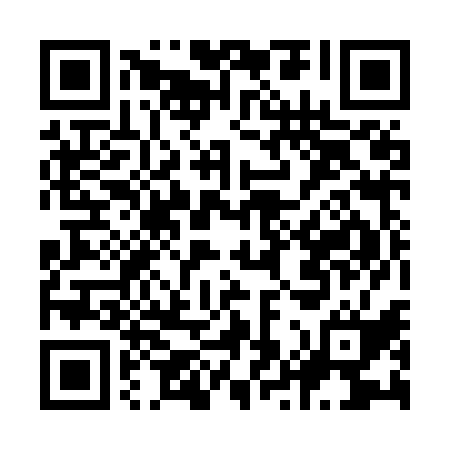 Ramadan times for Creamery Corners, Illinois, USAMon 11 Mar 2024 - Wed 10 Apr 2024High Latitude Method: Angle Based RulePrayer Calculation Method: Islamic Society of North AmericaAsar Calculation Method: ShafiPrayer times provided by https://www.salahtimes.comDateDayFajrSuhurSunriseDhuhrAsrIftarMaghribIsha11Mon5:535:537:091:014:186:546:548:1112Tue5:515:517:081:014:196:556:558:1213Wed5:495:497:061:014:206:566:568:1314Thu5:475:477:041:014:206:586:588:1515Fri5:455:457:021:004:216:596:598:1616Sat5:445:447:011:004:227:007:008:1717Sun5:425:426:591:004:227:017:018:1818Mon5:405:406:5712:594:237:027:028:1919Tue5:385:386:5612:594:237:037:038:2120Wed5:365:366:5412:594:247:047:048:2221Thu5:355:356:5212:584:257:067:068:2322Fri5:335:336:5012:584:257:077:078:2423Sat5:315:316:4912:584:267:087:088:2624Sun5:295:296:4712:584:267:097:098:2725Mon5:275:276:4512:574:277:107:108:2826Tue5:255:256:4312:574:277:117:118:2927Wed5:235:236:4212:574:287:127:128:3128Thu5:225:226:4012:564:287:137:138:3229Fri5:205:206:3812:564:297:157:158:3330Sat5:185:186:3612:564:297:167:168:3531Sun5:165:166:3512:554:307:177:178:361Mon5:145:146:3312:554:307:187:188:372Tue5:125:126:3112:554:317:197:198:393Wed5:105:106:3012:554:317:207:208:404Thu5:085:086:2812:544:327:217:218:415Fri5:065:066:2612:544:327:227:228:436Sat5:045:046:2512:544:337:247:248:447Sun5:025:026:2312:534:337:257:258:458Mon5:015:016:2112:534:337:267:268:479Tue4:594:596:2012:534:347:277:278:4810Wed4:574:576:1812:534:347:287:288:49